Rode Heath Primary School: Charlie Mackrory Year 2.Challenge 3: English: English Today I would like you to read 2 poems with simple repeating patterns. 1. Wings by Pie Corbett 2. See me Walking by Clive Webster Can you spot the patterns in the poems?onto a piece of paper. On the way to school I saw… On the way to school I saw children running along the pavement. On the way to school I saw houses stood stillOn the way to school I saw cars zooming pastOn the way to school I saw friends playing tagOn the way to school I saw birds flying in the sky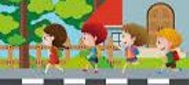 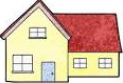 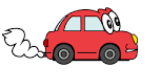 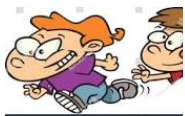 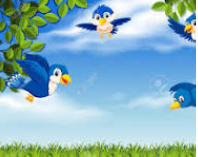 Maths: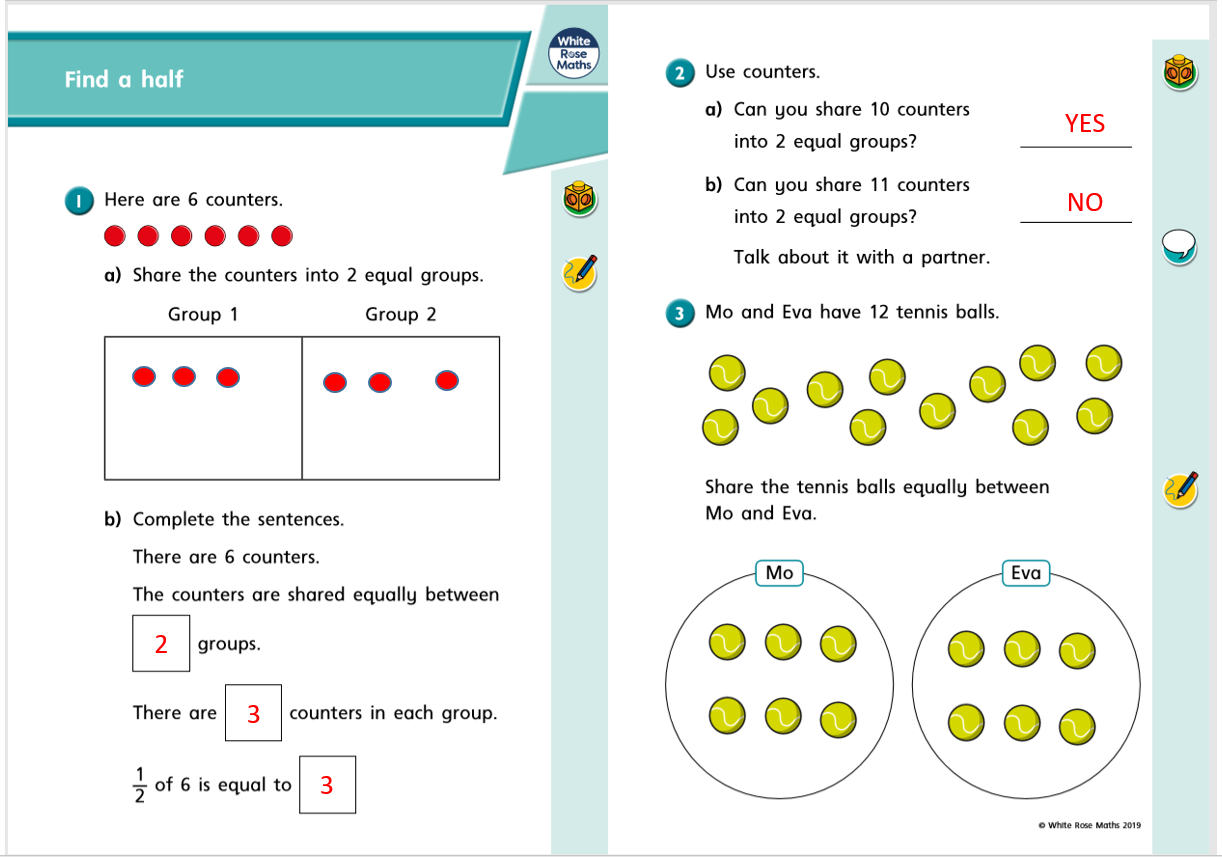 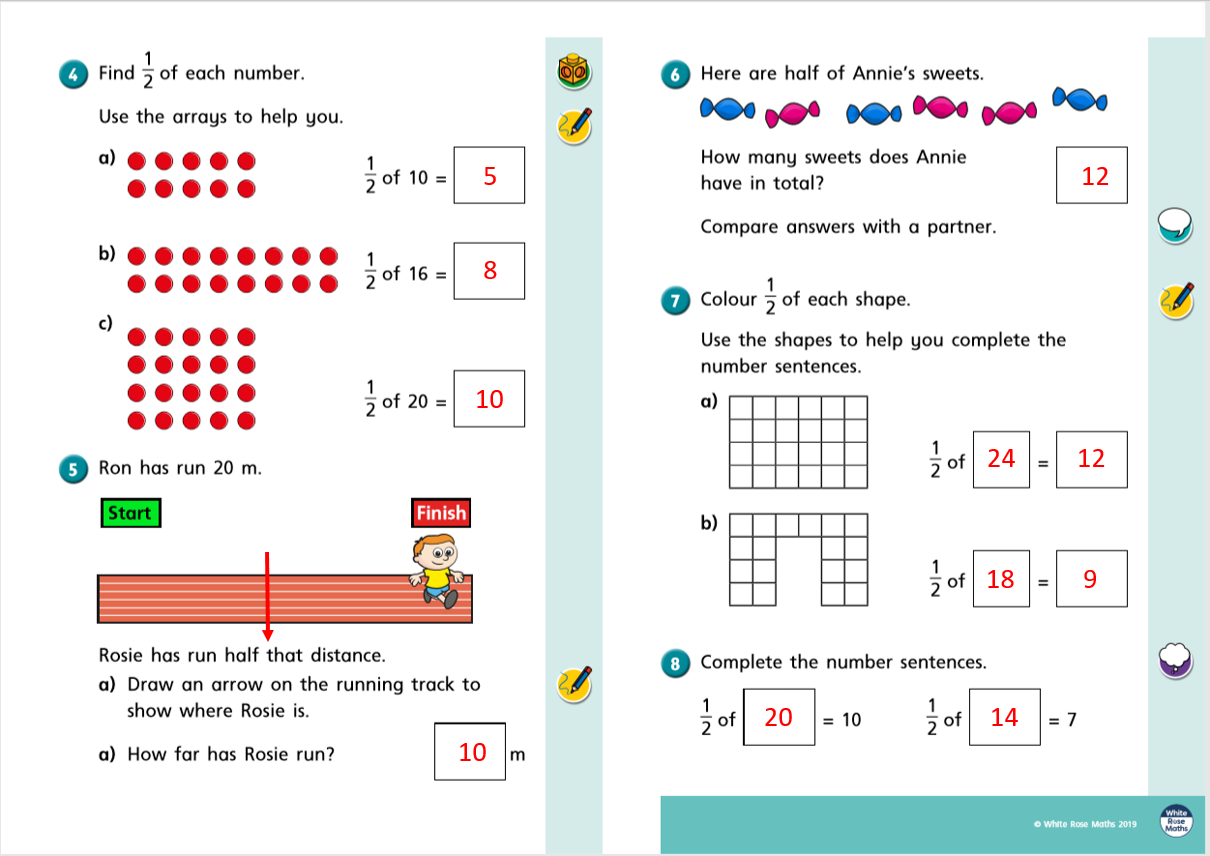 Science:Science – From Mrs Wiskow Challenge 1 – Investigating Seeds  Dear Year 2s, I have heard from Miss Moss that you are all trying to grow broad beans at home. How exciting! For your first task I would like you to draw a labelled diagram of your broad bean plant clearly showing the different parts. 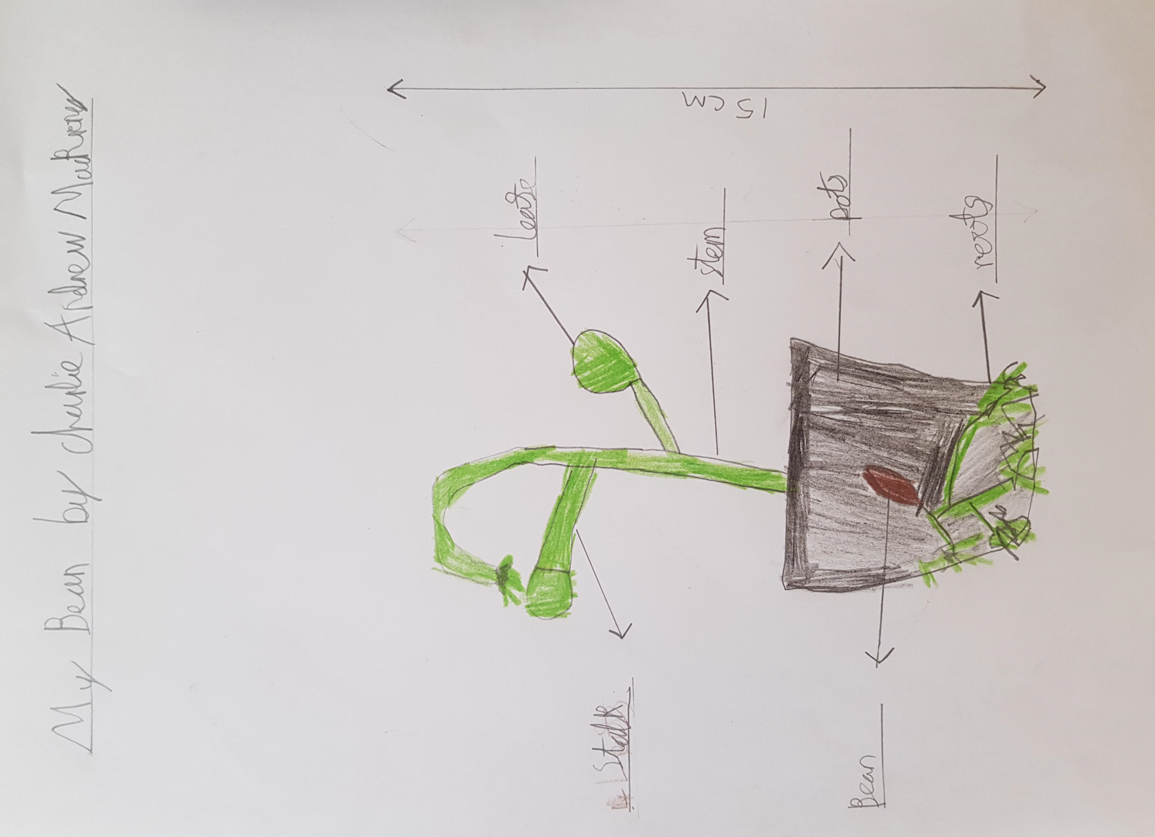 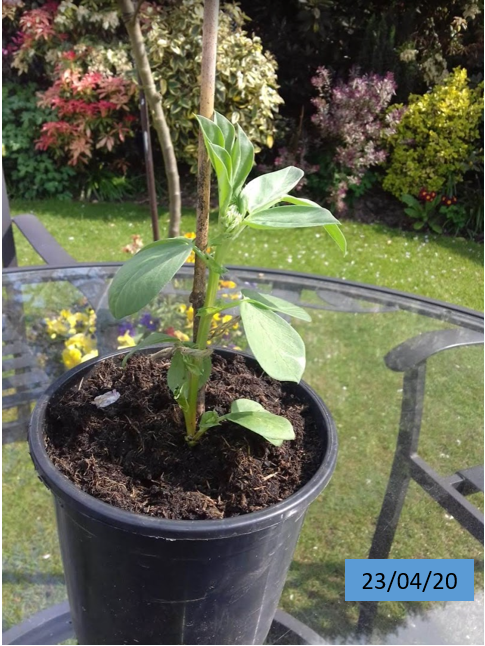 Measure your plant and write on your picture how tall it is. Write the date on your picture.